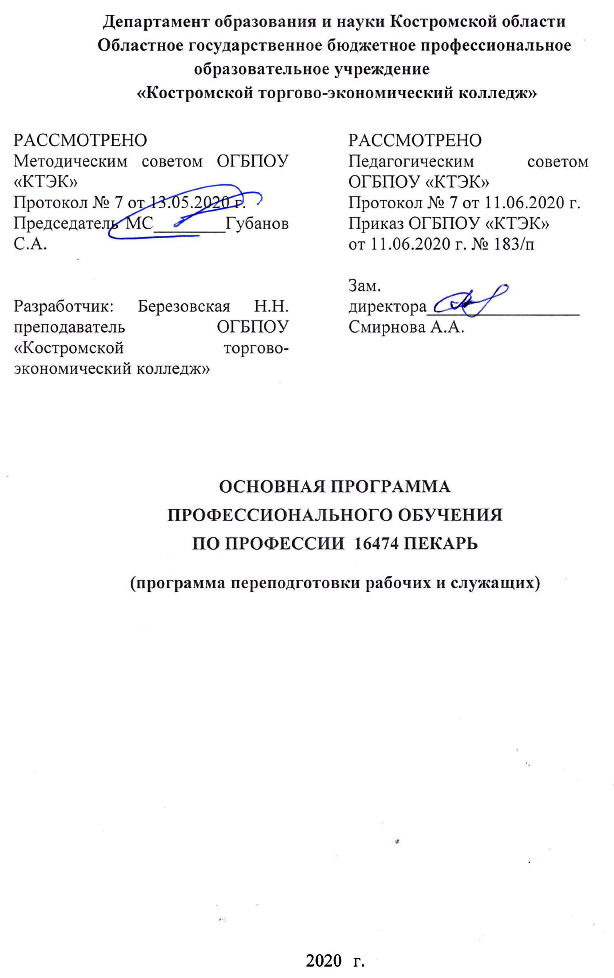 ОПИСАНИЕ ПРОГРАММЫ1. Название программы: Основная программа профессионального обучения по профессии 16474 Пекарь (программа переподготовки рабочих и служащих).2. Категория слушателей: Лица, уже имеющие профессию рабочего или должность служащего, с целью получения иной профессии рабочего или новой должности служащего.3. Цель освоения программы: формирование  компетенций у слушателя,  необходимых для выполнения нового вида профессиональной деятельности  и повышение профессионального уровня в рамках имеющейся квалификации по изготовлению хлебобулочного стандартного ассортимента.4. Форма обучения: Очно-заочная с применением дистанционных образовательных технологий. 5. Освоение  программы предполагает достижение уровня квалификации в соответствии с профессиональным стандартом «Пекарь», утвержденным Приказом Минтруда и социальной защиты РФ от 01.12.2015 г.№ 914н, требованиями заказчика.  6. Образовательные результаты: Слушатель, освоивший программу, должен обладать профессиональной компетенцией: приготовление хлебобулочной продукции стандартного ассортимента.7. Результаты обучения:В результате освоения модуля слушатель должен приобрести знания и умения, необходимые для качественного изменения перечисленной выше профессиональной компетенции. Слушатель должензнать:ассортимент хлебобулочных изделий; методы приготовления хлебобулочных изделий; требования к качеству, срокам, условиям хранения хлебобулочной продукции разнообразного ассортимента; способы сокращения потерь и сохранения питательной ценности пищевых продуктов, используемых при производстве хлебобулочной продукции, при тепловой обработке.диетологическую и аллергическую характеристики ингредиентов, используемых при производстве хлебобулочных изделий из муки, а также их эффективные заменители;уметь:готовить по рецептурам хлеб и хлебобулочную продукцию;обеспечивать, поддерживать условия для размножения и выращивания дрожжей; подготавливать и дозировать сырье для приготовления теста; приготавливать тесто различными способами согласно производственным рецептурам; определять готовность опары, закваски, теста при замесе и брожении; обслуживать оборудование для приготовления теста; производить деление теста на куски вручную и с помощью тестоделительных машин; производить разделку мучных кондитерских изделий из различных видов теста; уметь регулировать режим расстойки полуфабрикатовопределять готовность полуфабрикатов к выпечке;отделывать поверхность готовых хлебобулочных изделий;     контролировать и регулировать режимы выпечки хлеба,                        хлебобулочных изделий.иметь (практический опыт):выпечки хлеба; контроля качества сырья и готовой продукции;умения работать с мало-рецептурными и высоко-рецептурными видами изделий; изготовления разных видов теста: для хлеба пшеничного, ржано-пшеничного и сдобных видов хлебобулочных изделий; изготовления хлебобулочных изделий разной формы и разных видов; презентации и продажи хлебобулочных изделий.Учебный планКалендарный учебный график10. Организационно–педагогические условия10.1 Материально-технические условия реализации программы10.2. Кадровые ресурсы10.3. Учебно-методическое обеспечение программыЕрмилова С.В. Приготовление хлебобулочных, мучных и кондитерских изделий (2-е изд., испр.) учебник– М.: Академия, 2016.- 336с.Цыганова Т.Б. //Технология и организация производства хлебобулочных изделий, Бурчакова И.Ю., Ермилова С.В. // Организация и ведение процессов приготовления, оформления и подготовка к реализации хлебобулочных, мучных кондитерских изделий сложного ассортимента\ И.Ю. Бурчакова, С.В. Ермилова. – М.: Издательский центр «Академия», 2017. – 384 с. https://ok.ru/video/5950473490Журналы: «Питание и общество», «Ресторан», «Ресторанные ведомости», «Вы и ваш ресторан», «Гастрономъ»Электронные образовательные ресурсы: https://www.youtube.com/watch?v=e_CoaztD9asЭУМК: Приготовление, оформление и подготовка к реализации хлебобулочных, мучных кондитерских изделий разнообразного ассортимента. Ермилова С.В. СЭО 3.0– М.: Академия, 2017.11. Оценка качества освоения программы11.1 Формы текущего контроля успеваемости и промежуточной аттестации по программе: 11.2 Примеры оценочных материалов для разделов учебной программы:Обучающийся должен изготовить 1 вид хлеба (на выбор).Вид хлеба: - ржано-пшеничный – формовой на большой густой закваске;- пшеничный – подовый на традиционной опаре с надрезами; - сдобный- подовый в виде плетенки с отделкой.так далее (в дистанционной системе, всего …. вопросов, дается …. попытки). 11.3 Критерии и шкала оценки для промежуточной аттестации по программе:Слушатель считается успешно прошедшим промежуточную аттестацию по основной программе профессионального обучения по профессии 16474 Пекарь,  при получении не менее 8 баллов за выполненную работу.№ п/пНаименование разделовВсего, часАудиторныезанятияАудиторныезанятияДистанционныезанятияДистанционныезанятияСРС, час.Промежу-точнаяаттестация, час № п/пНаименование разделовВсего, часиз нихиз нихиз нихиз нихСРС, час.Промежу-точнаяаттестация, час № п/пНаименование разделовВсего, частеоретические занятия (лекции)Лабораторно-практические  занятия  теоретические занятия (лекции)практические  занятия  СРС, час.Промежу-точнаяаттестация, час 1234567891.Основы микробиологии, санитарии и гигиены в пищевом производстве 106222.Оборудование предприятий общественного питания 124443.Охрана труда8624.Технология производства дрожжей501424665.Технология приготовления теста для хлебобулочных изделий501424666.Технология деления теста, формирование тестовых заготовок44142467.Технология выпекания хлеба, хлебобулочных изделий782640488.Технология упаковки и укладки готовой продукции3014646Промежуточная аттестация по модулюПромежуточная аттестация по модулю4--4экзаменВсего:Всего:2869812428324Наименование разделов (дисциплин, практик, стажировок, иных видов учебной деятельности) Объем нагрузки, ч.Учебные неделиУчебные неделиУчебные неделиУчебные неделиУчебные неделиУчебные неделиУчебные неделиУчебные неделиНаименование разделов (дисциплин, практик, стажировок, иных видов учебной деятельности) Объем нагрузки, ч.123456781. Основы микробиологии, санитарии и гигиены в пищевом производстве10102. Оборудование предприятий общественного питания 128223. Охрана труда822224. Технология производства дрожжей501616185. Технология приготовления теста для хлебобулочных изделий501814186. Технология деления теста, формирование тестовых заготовок441020147. Технология выпекания хлеба, хлебобулочных изделий788142220148. Технология упаковки и укладки готовой продукции301416Промежуточная аттестация44Вид ресурсаХарактеристика ресурса и количествоАудиторияОборудована компьютером, проектором и экраном, учебные столы и стульяУчебная пекарняПароконвектомат, плита индукционная, подставка под пароконвектомат, столы производственные, весы, тестомесильная машина, расстойный шкаф, конвекционная печь, плита настольная индукционная, тележка кухонная, противень для индукционной печи, противень алюминиевый перфорированный 530х325х65 мм, подовая печь, тестораскаточная машина, подставка под конвекционную печь, стеллаж кухонный. столы производственные, весы, тестомесильная машина, расстойный шкаф, конвекционная печьПрограммное обеспечение для реализации программы на основе дистанционных образовательных технологий или в рамках смешанного обученияДистанционное обучение в системе MOODLEКанцелярские товарыБумага для принтера, ручки шариковыеИнвентарь, инструменты, приспособленияДоска деревянная, формы и листы для выпечки, скалки, скребки, мерные кружки, рукавицы пекаря, металлические миски вместимостью 0,1; 0,2; 0,3; 2,0; 5,0 литров, гастроемкость, формы для выпечки хлеба, сито металлическое, кисточка силиконовая для смазывания, термометр для измерения температуры теста.Вид ресурсаХарактеристика ресурса и количествоРуководитель проекта/кураторРуководитель ресурсного центраРазработчик контентаПреподавательЛектор ПреподавательМодераторПреподаватель, мастер производственного обученияТьютор КураторНаименование разделов учебного плана Технология и/или метод(ы) проведения оценочного мероприятия Шкала оценки (баллы, «зачтено» / «не зачтено»)Размещение оценочных материалов 1. Основы микробиологии, санитарии и гигиены в пищевом производствеТА«зачтено» / «не зачтено»В системе MOODL 2. Оборудование предприятий общественного питания ТА«зачтено» / «не зачтено»В системе MOODL3. Охрана трудаТА«зачтено» / «не зачтено»В системе MOODL4. Технология производства дрожжейВР«зачтено» / «не зачтено»Сайт колледжа5. Технология приготовления теста для хлебобулочных изделийВР«зачтено» / «не зачтено»Сайт колледжа6. Технология деления теста, формирование тестовых заготовокВР«зачтено» / «не зачтено»Сайт колледжа7. Технология выпекания хлеба, хлебобулочных изделийВР«зачтено» / «не зачтено»Сайт колледжа8. Технология упаковки и укладки готовой продукцииВР«зачтено» / «не зачтено»Сайт колледжаПромежуточная аттестация по модулюэкзамен   баллСайт колледжаКритерии оцениванияБаллРабота в соответствии с требованиями ТБ и ОТ 0,5Работа в соответствии с требованиями гигиены и санитарии0,5Технологический процесс 1Соблюдение последовательности этапов приготовления2Технические навыки: владение операцией деления, формования, расстойки, выпечки2Внешний вид1Пористость2Колер2Объём 0,5Вес0,5ИТОГО:12